ПЛАН РАБОТЫ УПОЛНОМОЧЕННОГО ПО ПРАВАМ УЧАСТНИКОВ ОБРАЗОВАТЕЛЬНОГО ПРОЦЕССАна 2017-2018 ГОД.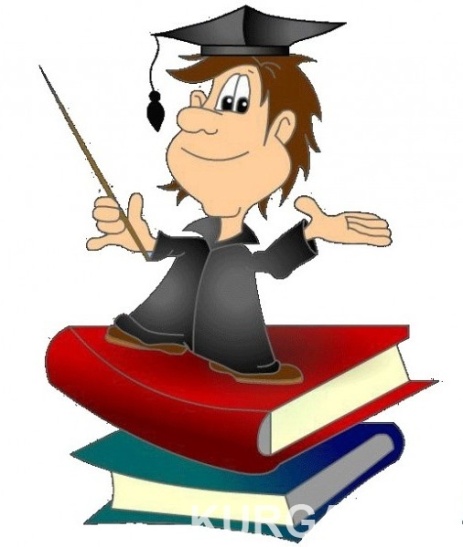 ПРАВА И ОБЯЗАННОСТИ  УПОЛНОМОЧЕННОГОУполномоченный  действует в пределах компетенции  в рамках образовательного процесса. Он не принимает управленческих решений, отнесенных к образовательному процессу и компетенции должностного лица.В целях выполнения своих функций Уполномоченный имеет право:- посещать  уроки, родительские собрания, заседания  органов ученического самоуправления, попечительского и педагогического  советов и совещания при директоре;- получать  объяснения по спорным вопросам от всех участников образовательного процесса;- проводить  самостоятельно или совместно  со школьными органами самоуправления, администрацией школы проверку  факта нарушения прав, свобод  и интересов ребенка;- заниматься  решением проблем по собственной инициативе при наличии факта грубых нарушениях прав ребенка;- выбирать  себе помощников из числа участников  образовательного процесса;- действовать  в качестве посредника в случаях  возникновения конфликтов между  детьми и родителями, школьниками и учителями, родителями и педагогами;- содействовать  повышению информированности о  правах ребенка, как самих детей,  так и взрослых. Уполномоченный  обязан:- содействовать  разрешению конфликта путем конфиденциальных  переговоров;- вносить  предложения и рекомендации (письменные и устные) в административные органы о совершенствовании механизма обеспечения и защиты прав и законных интересов ребенка;- предлагать  меры для разрешения конфликта;- представлять  свои мнения, оценки и предложения,  как общего характера, так и по конкретным вопросам по результатам изучения и обобщения информации о нарушении прав, свобод и законных интересов ребенка органам самоуправления школы, педагогическому совету и администрации школы;- не разглашать  ставшие ему известными в процессе выяснения сведения без согласия заявителя;- осуществлять  сбор, изучение и анализ информации  по вопросам обеспечения и  защиты прав и законных интересов  ребенка;- обращаться  в компетентные органы с ходатайством  о возбуждении дисциплинарного,  административного производства в отношении должностных лиц, в решениях или действиях (бездействиях) которых он усматривает нарушения прав ребенка.ОТЧЕТНЫЙ ДОКЛАДУПОЛНОМОЧЕННОГО ПО ПРАВАМ УЧАСТНИКОВОБРАЗОВАТЕЛЬНОГО ПРОЦЕССА МБОУ «ШКОЛА» № 71 ЗА 2016-2017 УЧЕБНЫЙ ГОДНастоящий доклад подготовлен в соответствии со ст.29 «Положения об Уполномоченном по правам участников образовательного процесса».Приоритетом в деятельности Уполномоченного является защита прав несовершеннолетних участников образовательного процесса.Цель работы уполномоченного: воспитание, становление и развитие высоконравственного, компетентного, ответственного, творческого и юридически грамотного гражданина России.Задачи: -Формирование правового пространства в образовательном учреждении.-Продолжение формирования библиотеки по правовой тематике. -Активизация деятельности ученического и родительского сообщества.-Просветительская деятельность среди всех участников образовательного процесса. В первой четверти  была поведена следующая работа:Обновление информации на сайте школы и сайте уполномоченного: «Правила поведения в школе согласно уставу МБОУ «Школа № 71 « и  Правилам поведения учащихся», «Ответственность несовершеннолетних за совершение  противоправных действий».Обновление информации на стенде уполномоченного «Права и ответственность ребёнка в соответствии с Декларацией прав человека», «Ответственность несовершеннолетних за совершение  противоправных действий».Просветительская работа с родителями: «Реализация педагогическим коллективом положений статей Конституции РФ, гарантирующих безопасность и сохранение здоровья всех участников образовательного процесса в школе».     С целью правового образования родителей  первоклассников всем учителям первых классов, для распространения на родительских собраниях, была предложена презентации  на тему « Ознакомление первоклассников и их родителей  с правилами школьной жизни».   Так же первоклассникам в качестве раздаточного материала были выданы памятки о правах и обязанностях учащегося школы. Уполномоченным было проведено исследование статистической нагрузки учащихся 1 – 4 классов. По результатам пришли к мнению, что дети не перегружены, расписание соответствует требованиям САНПИН.         Так же была   проведена беседа с родителями учащихся 8-10 классов о проведении мониторинга качества и промежуточной аттестации.С целью поддержания инициативы Уполномоченного по правам ребёнка в Российской Федерации о проведении Дня правовой помощи, во второй четверти, уполномоченным были организованы и проведены мероприятия. Вся работа в школе в рамках Дня правовой помощи детям строилась в соответствии с Конвенцией о правах ребенка, Федеральными законами от 24.06.1999 г. №120-ФЗ «Об основах системы профилактики безнадзорности и правонарушений среди несовершеннолетних», от 21.12.1996 г. №159-ФЗ «Об основных гарантиях прав ребенка в РФ».1.  Выставка «Тебе о праве – права о тебе», где  размещена подборка статей, книг, брошюр, содержащая информацию о Конвенции о правах ребенка. Оформлен стенд.2. С. 14 по 19 ноября  прошли тематические классные часы в начальных классах, где были рассмотрены права детей, записанные в Конвенции о правах ребёнка, во Всеобщей декларации прав человека, обсуждали жизненные ситуации, в которые попадают знакомые ребятам сказочные и литературные герои, чьи права оказались нарушенными с точки зрения МГП(международного гуманитарного права), рисовали рисунки. 3. В 9 классах  была проведена акция «Уголовная и административная ответственность» памятка для несовершеннолетних, где ребятам подробно было рассказано об особенностях юридической ответственности несовершеннолетних, особенно было обращено внимание подростков на те виды преступлений, за совершение которых предусмотрена уголовная ответственность с 14 лет. Информация выложена на сайте школы, оформлен стенд.4. Для учащихся 5-х классов была проведена викторина: «Права детей»5. Для учащихся 6-7 класса, проведена олимпиада по праву «Наши права и обязанности».6. Для 8 классов организованы встречи с инспектором ПДН.7. Для учеников 10-х классов организована встреча с сотрудником уголовно- исполнительной инспекции на тему «Презентация юридических специальностей или, что я знаю о юридических профессиях», разговор в котором шел о работе системы правоохранительных органов, судов, органов адвокатуры, нотариата и их значении для населения РФ. Ребята поделились своими планами о будущих профессиях, и, оказалось, что многие старшеклассники планируют свою профессиональную деятельность по окончании школы именно в системе правоохранительных органов России.8. Лекторий для родительских комитетов школы на тему «Права и обязанности родителей»Победителями конкурсов стали: Викторинаа 5 – х классах : 1 место – Скитович Алексей (5в), 2 место – Гаденова Светлана (5 б), 3 место – Поцепун Настя (5г); Олимпиада в 8-х классах: Победитель Штерцер Константин (8в)Кроме того за текущий период была проведена следующая работа: Обновление информации на сайте школы и сайте уполномоченного «Как бороться с проблемой жестокого обращения с детьми в семье».Мониторинг реализации прав на образование опекаемым детям и детям, имеющим рекомендации ПМПК на получение образования.Социальный опрос родителей о нарушении прав ребёнка в школе (интернет вопрос).Анкетирование учащихся на случай нарушения их прав и свобод в школе и семье.Лекторий для родительских комитетов школы на тему «Права и обязанности родителей»В течение 3 четверти  была проведена следующая работа:Обновление информации на стенде школы: «Профилактика правонарушений среди учащихся»Обновление информации на сайте школы «Виды ответственности за правонарушения, совершенные  учащихся»,  «Реализация положений Конвенции ООН о правах ребёнка в образовательном учреждении», «Конвенция ООН и сказки (распространение видеоролика), «Права ребёнка в школе. Модели их защиты».Лекторий для родительских комитетов школы: «Права  обязанности и ответственность родителей». Организована помощь классным руководителям в проведении классных часов по правовому воспитанию  на тему ««Права ребёнка в школе».Лекторий для родителей 8-9 классов  по теме: «О наших правах вместе и всерьез».В этой четверти большая работа проводилась с родителями учащихся. Для них были организованы лектории, собрания, которые касались именно правовых вопросов. Хочется отметить большую заинтересованность родителей правовой сферой жизнедеятельности их детей. В 4 четвери была проведена следующая работа:Обновление информации на стенде школы: «Куда обратиться несовершеннолетнему прокопчанину в случае нарушения его прав».Обновление информации на сайте школы «Конвенция ООН о правах ребенка»,  «Права ребёнка в школе. Модели их защиты. Проведен мониторинг соблюдения прав учащихся образовательного процесса во время проведения пробных экзаменов, согласно которому права детей во время экзамена не нарушаются.Проведена собственно методическая работа по организации деятельности уполномоченного по правам ребёнка в школе.Т.О. все запланированные мероприятия на период 2016- 17 года уполномоченным реализованы полностью. Считаем что  цели и задачи за текущий год полностью раскрыты. Работу уполномоченного считаем продуктивной.Проблемой  в деятельности Уполномоченного является недостаточная правовая просвещенность участников образовательного процесса.Анализ работы Уполномоченного по правам учебного образовательного процесса ставит на предстоящий учебный  год  следующие цели и задачи. Перспективные направления деятельности УполномоченногоФормирование правового пространства в образовательном учреждении.Продолжение формирования библиотеки по правовой тематике. Активизация деятельности ученического и родительского сообщества.Просветительская деятельность среди всех участников образовательного процесса. ЦЕЛЬ РАБОТЫ УПОЛНОМОЧЕННОГО: обеспечение гарантий защиты прав, свобод и законных интересов участников образовательного процесса в образовательном учреждении.ЗАДАЧИ: - развитие деятельности по защите прав участников образовательного процесса и предупреждению (профилактике) их нарушения;- усиление эффективности и продуктивности аналитической работы при решении не только конфликтных межличностных ситуаций, но и по результатам мониторинга, анкетирования всех участников образовательного процесса;- активизация просветительской деятельности;- информирование учеников, педагогов, родителей (законных представителей) (сайт, информационный стенд, раздаточный материал для классных руководителей), с целью формирования правового пространства в учреждении - повышение уровня самообразования Уполномоченного с целью развития уровня компетентности в решении конфликтных ситуаций, предоставляемых советов и рекомендаций.- повышение уровня правовой культуры подростков и их родителей.Основные направления деятельности уполномоченного по правам в школе:1. Совершенствовать систему правового и психологического сопровождения образовательного процесса.2. Активизировать деятельность ученического и родительского сообщества.3. Продолжить просветительскую деятельность среди всех участников образовательного процесса. Основные понятия, с которыми знакомятся учащиеся:- правила, право, обязанности, закон, правонарушения;- Устав школы, Конвенция о правах ребенка, Конституция РФ;- право на жизнь, право на имя, право на гражданство, право на национальность, право на заботу родителей, право на жилье, право на образование, право на охрану здоровья, право на индивидуальность;- правила общения в коллективе;- правила безопасной жизнедеятельности.Формами  работы являются: участие в олимпиадах, тематических Неделях, конкурсах, проектах по праву;  повышение правовой культуры школьников, родителей; участие в проведении социальных акций.Основной принцип работы - принцип толерантности.Толерантность есть терпимое, вдумчивое отношение к людям, признающее право каждого человека на ошибку, осуществляемое в рамках законов, принятых человеческим сообществом, государством, а также образовательным учреждением. Распространяемая в наши дни культура и философия толерантности базируется на признании за каждым человеком права иметь собственные взгляды, принципы, отношение к происходящему, свободное отношение к культуре и моде, к людям и окружающему миру.Система мер правового просвещения призвана выполнять следующие функции:- информационную – расширяет осведомленность участников образовательного процесса в правовых вопросах, увеличивает их возможность доступа к получению правовой информации о возможности защиты гарантированных государством прав и свобод;- разъяснительную – обеспечивает адекватность уяснения сообщаемых сведений, обеспечивает единство понимания и применения общих стандартов в области прав человека;- идеологическую – популяризует идеи и концепции, отражающие особые интересы социальных общностей и групп;- агитационно-пропагандистскую – распространяет сведения о деятельности органов государственной власти, просветительских организациях в целях выработки правового мышления у участников образовательного процесса; - консультативную – распространяет функциональные знания о едином понимании прав человека, необходимые гражданам в повседневной жизни.Основные направления правового просвещения и воспитания:- правовое просвещение и воспитание обучающихся общеобразовательного учреждения;- правовое просвещение и воспитание сотрудников образовательных учреждений;- правовое просвещение и воспитание родителей (законных представителей) обучающихся общеобразовательных учреждений;- собственно-методическая работа.Порядок рассмотрения Уполномоченным жалоб (обращений)Уполномоченный  рассматривает только жалобы участников образовательного процесса (обучающихся, учителей, родителей обучающихся), касающихся нарушения их прав и свобод и связанных с осуществлением образовательного процесса.ПЛАН РАБОТЫ УПОЛНОМОЧЕННОГО ПО ПРАВАМ УЧАСТНИКОВ ОБРАЗОВАТЕЛЬНОГО ПРОЦЕССАНА 2017-2018 ГОД.В целях обеспечения безопасности жизнедеятельности обучающихся общеобразовательных организаций Кемеровской области, уполномоченным запланированы следующие мероприятия:Организация в общеобразовательном учреждении классных часов на тему: «Права ребёнка в школе: способы их защиты»Информация для самообразования учителей: «Обеспечение прав ребёнка в общеобразовательном учреждении».Памятка для учащихся «Куда можно обратиться за помощью по защите своих прав»Открытый микрофон «Некоторые вопросы правового содержания, касающиеся нарушения и защиты прав ребёнка в общеобразовательном учреждении педагогическими работниками».Информационный буклет «Ответственность педагогических работников за нарушение прав ребёнка» Размещение на сайте школы  презентации на тему: «Права ребёнка в школе: способы их защиты» и информационного буклета «Ответственность педагогических работников за нарушение прав ребёнка» Организация работы уполномоченного по делам участников образовательного процесса в школе в период контроля качества и промежуточной аттестации:ОктябрьБеседа с родителями о проведении мониторинга качества и промежуточной аттестации в 8-10 классах.НоябрьПоддержание инициативы Уполномоченного по правам ребёнка в Российской Федерации П.А. Астахова о проведении Дня правовой помощи  (20 ноября)ФевральРеализация положений Конвенции ООН о правах ребёнка в образовательном учреждении (обновление информации на сайте школы)АпрельМониторинг соблюдения прав учащихся образовательного процесса во время проведения пробных экзаменов.Текущая работа в течение годаРазбор жалоб участников образовательного процесса.Участие в работе комиссии по внешнему виду учащихся, стилю одежды.Участие в разрешении конфликтных ситуаций в школе.Участие в работе совета профилактики.Индивидуальное консультирование педагогов по вопросам прав.Индивидуальное консультирование педагогов по вопросам прав"Утверждено""Утверждено"«Согласовано»                               Директор МБОУДиректор МБОУЗам. Директора по ВР                     "Школа № 71""Школа № 71"Бредихина О.ВБеккер Т.А.Беккер Т.А.___________________________________________________"____" ______2017 г."____" ______2017 г."____" ______2017 гМесяцНазвание мероприятияФорма реализации мероприятияОтветственныеСентябрьПланирование работы на 2016-2017 уч.год. Согласование работы с заместителем директора по ВР, школьным педагогом – психологом. Методическая работаЗаместитель директора по ВР, психолог, уполномоченный СентябрьИнформирование педагогического коллектива и родителей о работе уполномоченного.Обновление информации на сайте школы и сайте уполномоченногоУполномоченныйСентябрьПодбор и анализ методической литературы, необходимой для работы.Методическая работаУполномоченный, библиотекарьСентябрьПрава  и обязанности учащихся МБОУ «Школа № 71»ОБНОВЛЕНИЕ ИНФОРМАЦИИ НА СТЕНДЕ ШКОЛЫ.УполномоченныйСентябрьЮридические памятки первокласснику Раздаточный материалУполномоченныйСентябрьРазбор жалоб участников образовательного процесса, беседы, консультированиеРазбор жалоб участников образовательного процесса, беседы, консультированиеУполномоченныйОктябрьДетский телефон доверияАкцияУполномоченныйОктябрьСлучаи жестокого обращения в семье. Социальный опрос на сайте уполномоченногоУполномоченныйОктябрьМониторинг загруженности учащихся, выявление соответствия расписания уроков нормам САНПин.МониторингУполномоченный, зав по учебной частиОктябрьБеседа с родителями о проведении мониторинга качества и промежуточной аттестации в 8-10 классах.Беседа с родителямиУполномоченный, классные руководителиОктябрь «Как бороться с проблемой жестокого обращения с детьми в семье»Лекция для учителейУполномоченныйОктябрьБить или не бить своего ребёнка (памятка родителям)Памятки родителямУполномоченныйОктябрьПроблемы жестокого обращения с детьми.Обновление информации на сайте школы и сайте уполномоченногоУполномоченныйОктябрьРазбор жалоб участников образовательного процесса, беседы, консультированиеРазбор жалоб участников образовательного процесса, беседы, консультированиеУполномоченныйНоябрьПоддержание инициативы Уполномоченного по правам ребёнка в Российской Федерации о проведении Дня правовой помощи  (20 ноября)Организация помощи классным руководителям в организации и проведении классных часов по правовому воспитанию: распространение видеоролика ««Я- ребёнок. Я- человек».»Уполномоченный, классные руководители Ноябрь20 ноября - Декларация прав человекаОБНОВЛЕНИЕ ИНФОРМАЦИИ НА СТЕНДЕ ШКОЛЫ.УполномоченныйНоябрьОрганизация мероприятий, посвященных «Дню правовой помощи детям. - посещение классных часов по заданной тематике у учителей начальных классов - Интерактивная игра по праву «Ребенок в правовом государстве» - Конкурс рисунков  «Право на творчество» Конкурс проектных работ «Гражданин. Закон. Власть». Человек и его права»Конкурсы, викторины, олимпиадыУполномоченный. классные руководителиНоябрьВстреча с сотрудником уголовно- исполнительной инспекцииОрганизация встречиУполномоченный, инспектор ГУФСИННоябрьМониторинг реализации прав на образование опекаемым детям и детям, имеющим рекомендации ПМПК на получение образования.МониторингУполномоченныйНоябрьЯ – будущий избирательОБНОВЛЕНИЕ ИНФОРМАЦИИ НА СТЕНДЕ ШКОЛЫ.УполномоченныйНоябрьРазбор жалоб участников образовательного процесса, беседы, консультированиеРазбор жалоб участников образовательного процесса, беседы, консультированиеУполномоченныйДекабрьГлавный закон страны (Конституция РФ) и правовая защищенность гражданина РФОБНОВЛЕНИЕ ИНФОРМАЦИИ НА СТЕНДЕ ШКОЛЫУполномоченныйДекабрьОрганизация конкурсов , посвященных 25 годовщине Конституции РФ: - Я рисую право  -Интерактивная игра «Конституция РФ»Конкурсы по правовому воспитаниюУполномоченныйДекабрьРазработка материалов к  родительскому собранию «Ответственность родителей за ненадлежащее воспитание детей российском законодательстве  в соответствии с положениями Конституции РФ». Организация помощи классным руководителям в организации и проведении родительских собраний.УполномоченныйДекабрьРаспространение листовок для родителей : «Ответственность родителей в российском законодательстве»Раздаточный материалУполномоченный, классные руководителиДекабрьМониторинг загруженности учащихся при выполнении домашних заданийМониторингУполномоченныйДекабрь«Система работы школы по предупреждению правонарушений»Лекция для учителейУполномоченныйДекабрьЗдоровье – правовые вопросыПамятки для подростковУполномоченныйДекабрьРазбор жалоб участников образовательного процесса, беседы, консультированиеРазбор жалоб участников образовательного процесса, беседы, консультированиеУполномоченныйЯнварьОтветственность подростков в соответствии с Российским законодательствомОрганизация встречи с сотрудником уголовно исполнительного надзораУполномоченный, сотрудник УИСЯнварьВиды ответственности за правонарушения, совершенные  учащихсяОБНОВЛЕНИЕ ИНФОРМАЦИИ НА СТЕНДЕ ШКОЛЫУполномоченныйЯнварьКража. Грабеж. Разбой. Кража сотовых телефонов.Обновление информации на сайте школы и сайте уполномоченногоУполномоченныйЯнварьОбязанность и ответственность  родителей в отношении своих несовершеннолетних детейЛекторий для родительских комитетов школыУполномоченныйЯнварьРазбор жалоб участников образовательного процесса, беседы, консультированиеРазбор жалоб участников образовательного процесса, беседы, консультированиеУполномоченныйФевральКак научить ребёнка постоять за себяОбновление информации на сайте школы и сайте уполномоченногоУполномоченныйФевральМониторинг агрессивного, противоправного поведения подростков.МониторингУполномоченныйФевральПроведение индивидуальной работы с детьми, проявляющими агрессивность среди сверстников, с семьями, стоящими на ВШК.Индивидуальные беседыУполномоченныйФевральАлкоголь и детиРаспространение правового бюллетеня подросткамУполномоченныйФевральПроблема воспитания правовой культуры у детейВыступление на ШМОУполномоченныйФевральНаказания за совершение террористических актовОБНОВЛЕНИЕ ИНФОРМАЦИИ НА СТЕНДЕ ШКОЛЫФевральПравовые знания и их значение в жизни семьиЛекторий для родителей всех параллелейУполномоченныйФевральРазбор жалоб участников образовательного процесса, беседы, консультированиеРазбор жалоб участников образовательного процесса, беседы, консультированиеУполномоченныйМартРазвлекайся, но не забывайся.Распространение правового бюллетеня подросткамУполномоченныйМартСвои права надо знать!Выставка книг в школьной библиотеке.Уполномоченный, библиотекарьМартПрава ребёнка в школе. Модели их защиты. Куда обратиться несовершеннолетнему прокопчанину в случае нарушения его прав.Обновление информации на сайте школы и сайте уполномоченногоУполномоченныйМартРазбор жалоб участников образовательного процесса, беседы, консультированиеРазбор жалоб участников образовательного процесса, беседы, консультированиеУполномоченныйАпрельЗащита прав и законных интересов ребёнкаРаспространение листовокУполномоченныйАпрель«Ваш правовой статус: права, обязанности и ответственность от рождения до достижения совершеннолетия»ОБНОВЛЕНИЕ ИНФОРМАЦИИ НА СТЕНДЕ ШКОЛЫ (Конвенция ООН)УполномоченныйАпрельАнкетирование учащихся напредмет удовлетворенностиправовой атмосферой в школеАнкетированиеУполномоченныйАпрельМониторинг соблюдения прав учащихся образовательного процесса во время проведения пробных экзаменовМониторингУполномоченный,психологАпрельРазбор жалоб участников образовательного процесса, беседы, консультированиеРазбор жалоб участников образовательного процесса, беседы, консультированиеУполномоченныйМайОтчет о деятельности Уполномоченного за прошедший годМетодическая работаУполномоченныйМайРабота над перспективным планом деятельности Уполномоченного на новый учебный год. 
Методическая работаУполномоченныйМайРазбор жалоб участников образовательного процесса, беседы, консультированиеРазбор жалоб участников образовательного процесса, беседы, консультированиеУполномоченный